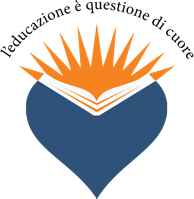 30 settembre 2022Gentili genitori,vogliamo informarvi che per i progetti facenti riferimento al nostro Sportello psicologico, per il corrente anno scolastico, sono previsti due momenti di osservazione all’interno delle classi prime della scuola Primaria, a cura della responsabile dello sportello, Dott.ssa Sara F. Di Pietro. Le osservazioni consistono in due incontri per singola classe di circa un’ora e mezza, che verranno effettuati durante l’orario scolastico senza modificare il regolare svolgimento delle lezioni.L’osservazione permette di acquisire una maggiore consapevolezza dei comportamenti, atteggiamenti e convinzioni di insegnanti e studenti e della stretta interazione tra i primi e i secondi.L’obiettivo è pertanto favorire la migliore evoluzione del gruppo classe ed aiutare le insegnanti a strutturare una didattica sempre più individualizzata e funzionale per i propri alunni. Le osservazioni saranno effettuate nelle seguenti date:17 Gennaio 202320 Gennaio 2023Cordiali saluti.Coordinatore delle attività didattiche                                                                                                                                   Valentina Zanotti